Here are the items we want you to try to persuade someone to buy:A toy robot				Pet					A Bugatti					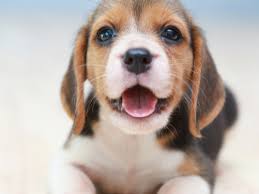 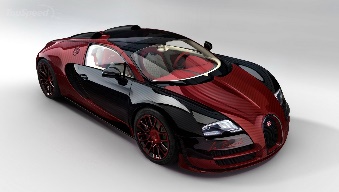 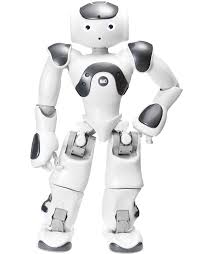 